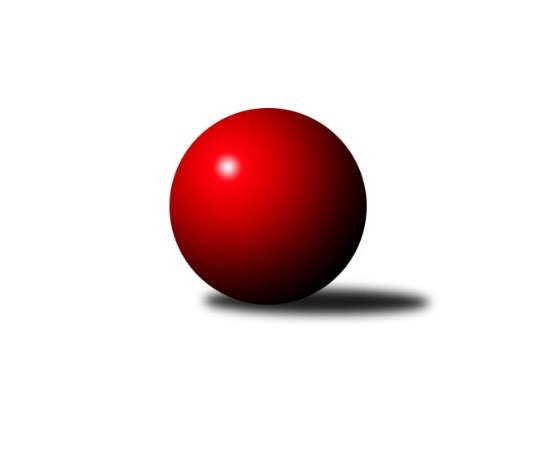 Č.21Ročník 2018/2019	27.4.2024 Severomoravská divize 2018/2019Statistika 21. kolaTabulka družstev:		družstvo	záp	výh	rem	proh	skore	sety	průměr	body	plné	dorážka	chyby	1.	TJ Spartak Přerov ˝B˝	20	13	1	6	96.0 : 64.0 	(141.5 : 98.5)	2553	27	1749	804	28.7	2.	TJ Horní Benešov ˝B˝	21	13	1	7	93.5 : 74.5 	(133.5 : 118.5)	2544	27	1745	799	31.8	3.	TJ Odry ˝B˝	21	12	1	8	93.0 : 75.0 	(120.5 : 131.5)	2515	25	1743	772	36	4.	SKK Ostrava ˝A˝	21	12	0	9	92.5 : 75.5 	(130.0 : 122.0)	2540	24	1751	790	29.2	5.	SKK Jeseník ˝A˝	21	11	1	9	90.0 : 78.0 	(129.5 : 122.5)	2528	23	1739	789	33	6.	TJ Sokol Sedlnice ˝A˝	21	10	2	9	90.0 : 78.0 	(132.5 : 119.5)	2551	22	1754	797	33.4	7.	TJ Michalkovice B	21	11	0	10	88.0 : 80.0 	(134.0 : 118.0)	2539	22	1741	798	35.5	8.	TJ Sokol Bohumín ˝B˝	21	10	1	10	91.0 : 77.0 	(127.5 : 124.5)	2491	21	1724	767	36.6	9.	KK Minerva Opava ˝A˝	21	7	3	11	76.5 : 91.5 	(122.5 : 129.5)	2524	17	1744	781	31.5	10.	HKK Olomouc ˝B˝	21	8	1	12	68.0 : 100.0 	(113.0 : 139.0)	2441	17	1706	735	43.6	11.	TJ Opava ˝B˝	21	6	1	14	60.0 : 108.0 	(101.0 : 151.0)	2445	13	1709	735	41.6	12.	KK Jiskra Rýmařov ˝B˝	20	6	0	14	61.5 : 98.5 	(114.5 : 125.5)	2489	12	1726	763	38.1Tabulka doma:		družstvo	záp	výh	rem	proh	skore	sety	průměr	body	maximum	minimum	1.	SKK Ostrava ˝A˝	10	10	0	0	62.5 : 17.5 	(72.5 : 47.5)	2470	20	2541	2410	2.	TJ Horní Benešov ˝B˝	10	9	0	1	56.0 : 24.0 	(70.5 : 49.5)	2652	18	2728	2523	3.	TJ Spartak Přerov ˝B˝	10	9	0	1	55.0 : 25.0 	(78.0 : 42.0)	2731	18	2795	2588	4.	TJ Michalkovice B	10	8	0	2	54.5 : 25.5 	(74.5 : 45.5)	2476	16	2531	2320	5.	TJ Odry ˝B˝	10	8	0	2	52.0 : 28.0 	(62.0 : 58.0)	2526	16	2595	2435	6.	TJ Sokol Bohumín ˝B˝	11	8	0	3	61.5 : 26.5 	(83.0 : 49.0)	2547	16	2660	2459	7.	SKK Jeseník ˝A˝	11	7	1	3	51.5 : 36.5 	(74.5 : 57.5)	2590	15	2717	2441	8.	KK Minerva Opava ˝A˝	11	6	2	3	51.0 : 37.0 	(75.0 : 57.0)	2556	14	2649	2432	9.	TJ Sokol Sedlnice ˝A˝	11	6	1	4	48.5 : 39.5 	(73.0 : 59.0)	2521	13	2574	2420	10.	HKK Olomouc ˝B˝	10	5	1	4	43.5 : 36.5 	(65.0 : 55.0)	2525	11	2615	2420	11.	TJ Opava ˝B˝	11	3	1	7	32.0 : 56.0 	(52.5 : 79.5)	2505	7	2629	2398	12.	KK Jiskra Rýmařov ˝B˝	10	3	0	7	32.5 : 47.5 	(60.0 : 60.0)	2558	6	2647	2507Tabulka venku:		družstvo	záp	výh	rem	proh	skore	sety	průměr	body	maximum	minimum	1.	TJ Sokol Sedlnice ˝A˝	10	4	1	5	41.5 : 38.5 	(59.5 : 60.5)	2554	9	2699	2373	2.	TJ Spartak Přerov ˝B˝	10	4	1	5	41.0 : 39.0 	(63.5 : 56.5)	2536	9	2644	2358	3.	TJ Odry ˝B˝	11	4	1	6	41.0 : 47.0 	(58.5 : 73.5)	2514	9	2610	2344	4.	TJ Horní Benešov ˝B˝	11	4	1	6	37.5 : 50.5 	(63.0 : 69.0)	2535	9	2662	2353	5.	SKK Jeseník ˝A˝	10	4	0	6	38.5 : 41.5 	(55.0 : 65.0)	2522	8	2636	2445	6.	KK Jiskra Rýmařov ˝B˝	10	3	0	7	29.0 : 51.0 	(54.5 : 65.5)	2482	6	2631	2356	7.	TJ Opava ˝B˝	10	3	0	7	28.0 : 52.0 	(48.5 : 71.5)	2439	6	2565	2229	8.	TJ Michalkovice B	11	3	0	8	33.5 : 54.5 	(59.5 : 72.5)	2545	6	2714	2424	9.	HKK Olomouc ˝B˝	11	3	0	8	24.5 : 63.5 	(48.0 : 84.0)	2434	6	2599	1915	10.	TJ Sokol Bohumín ˝B˝	10	2	1	7	29.5 : 50.5 	(44.5 : 75.5)	2486	5	2618	2343	11.	SKK Ostrava ˝A˝	11	2	0	9	30.0 : 58.0 	(57.5 : 74.5)	2547	4	2705	2414	12.	KK Minerva Opava ˝A˝	10	1	1	8	25.5 : 54.5 	(47.5 : 72.5)	2521	3	2641	2371Tabulka podzimní části:		družstvo	záp	výh	rem	proh	skore	sety	průměr	body	doma	venku	1.	TJ Michalkovice B	11	8	0	3	58.0 : 30.0 	(81.5 : 50.5)	2545	16 	5 	0 	1 	3 	0 	2	2.	SKK Jeseník ˝A˝	11	7	0	4	56.5 : 31.5 	(75.0 : 57.0)	2551	14 	4 	0 	1 	3 	0 	3	3.	SKK Ostrava ˝A˝	11	7	0	4	54.5 : 33.5 	(74.5 : 57.5)	2504	14 	6 	0 	0 	1 	0 	4	4.	HKK Olomouc ˝B˝	11	7	0	4	45.0 : 43.0 	(66.0 : 66.0)	2422	14 	4 	0 	2 	3 	0 	2	5.	TJ Horní Benešov ˝B˝	11	7	0	4	44.0 : 44.0 	(66.5 : 65.5)	2505	14 	5 	0 	1 	2 	0 	3	6.	TJ Odry ˝B˝	11	6	1	4	46.0 : 42.0 	(57.0 : 75.0)	2506	13 	4 	0 	2 	2 	1 	2	7.	TJ Spartak Přerov ˝B˝	11	6	0	5	47.0 : 41.0 	(74.0 : 58.0)	2543	12 	4 	0 	1 	2 	0 	4	8.	TJ Sokol Bohumín ˝B˝	11	5	0	6	43.0 : 45.0 	(63.5 : 68.5)	2478	10 	4 	0 	1 	1 	0 	5	9.	TJ Sokol Sedlnice ˝A˝	11	4	0	7	43.0 : 45.0 	(67.5 : 64.5)	2542	8 	2 	0 	3 	2 	0 	4	10.	KK Jiskra Rýmařov ˝B˝	11	4	0	7	38.5 : 49.5 	(69.5 : 62.5)	2519	8 	2 	0 	3 	2 	0 	4	11.	KK Minerva Opava ˝A˝	11	2	1	8	29.5 : 58.5 	(51.5 : 80.5)	2507	5 	1 	1 	3 	1 	0 	5	12.	TJ Opava ˝B˝	11	2	0	9	23.0 : 65.0 	(45.5 : 86.5)	2417	4 	2 	0 	4 	0 	0 	5Tabulka jarní části:		družstvo	záp	výh	rem	proh	skore	sety	průměr	body	doma	venku	1.	TJ Spartak Přerov ˝B˝	9	7	1	1	49.0 : 23.0 	(67.5 : 40.5)	2603	15 	5 	0 	0 	2 	1 	1 	2.	TJ Sokol Sedlnice ˝A˝	10	6	2	2	47.0 : 33.0 	(65.0 : 55.0)	2556	14 	4 	1 	1 	2 	1 	1 	3.	TJ Horní Benešov ˝B˝	10	6	1	3	49.5 : 30.5 	(67.0 : 53.0)	2596	13 	4 	0 	0 	2 	1 	3 	4.	KK Minerva Opava ˝A˝	10	5	2	3	47.0 : 33.0 	(71.0 : 49.0)	2552	12 	5 	1 	0 	0 	1 	3 	5.	TJ Odry ˝B˝	10	6	0	4	47.0 : 33.0 	(63.5 : 56.5)	2525	12 	4 	0 	0 	2 	0 	4 	6.	TJ Sokol Bohumín ˝B˝	10	5	1	4	48.0 : 32.0 	(64.0 : 56.0)	2522	11 	4 	0 	2 	1 	1 	2 	7.	SKK Ostrava ˝A˝	10	5	0	5	38.0 : 42.0 	(55.5 : 64.5)	2562	10 	4 	0 	0 	1 	0 	5 	8.	TJ Opava ˝B˝	10	4	1	5	37.0 : 43.0 	(55.5 : 64.5)	2483	9 	1 	1 	3 	3 	0 	2 	9.	SKK Jeseník ˝A˝	10	4	1	5	33.5 : 46.5 	(54.5 : 65.5)	2510	9 	3 	1 	2 	1 	0 	3 	10.	TJ Michalkovice B	10	3	0	7	30.0 : 50.0 	(52.5 : 67.5)	2524	6 	3 	0 	1 	0 	0 	6 	11.	KK Jiskra Rýmařov ˝B˝	9	2	0	7	23.0 : 49.0 	(45.0 : 63.0)	2461	4 	1 	0 	4 	1 	0 	3 	12.	HKK Olomouc ˝B˝	10	1	1	8	23.0 : 57.0 	(47.0 : 73.0)	2471	3 	1 	1 	2 	0 	0 	6 Zisk bodů pro družstvo:		jméno hráče	družstvo	body	zápasy	v %	dílčí body	sety	v %	1.	Roman Honl 	TJ Sokol Bohumín ˝B˝ 	16	/	18	(89%)	26.5	/	36	(74%)	2.	Václav Smejkal 	SKK Jeseník ˝A˝ 	15	/	20	(75%)	25	/	40	(63%)	3.	Stanislava Ovšáková 	TJ Odry ˝B˝ 	15	/	21	(71%)	23	/	42	(55%)	4.	Jiří Řepecký 	TJ Michalkovice B 	14	/	20	(70%)	27	/	40	(68%)	5.	Josef Šrámek 	HKK Olomouc ˝B˝ 	14	/	21	(67%)	28	/	42	(67%)	6.	Milan Janyška 	TJ Sokol Sedlnice ˝A˝ 	13.5	/	21	(64%)	29.5	/	42	(70%)	7.	Dominik Böhm 	SKK Ostrava ˝A˝ 	13	/	18	(72%)	23	/	36	(64%)	8.	Vojtěch Venclík 	TJ Spartak Přerov ˝B˝ 	13	/	18	(72%)	22	/	36	(61%)	9.	Vladimír Mánek 	TJ Spartak Přerov ˝B˝ 	13	/	19	(68%)	28	/	38	(74%)	10.	Ondřej Gajdičiar 	TJ Odry ˝B˝ 	13	/	19	(68%)	24.5	/	38	(64%)	11.	Jiří Trnka 	SKK Ostrava ˝A˝ 	13	/	21	(62%)	25	/	42	(60%)	12.	Pavel Hannig 	SKK Jeseník ˝A˝ 	12.5	/	17	(74%)	25	/	34	(74%)	13.	Luděk Slanina 	KK Minerva Opava ˝A˝ 	12.5	/	19	(66%)	23	/	38	(61%)	14.	Jiří Fárek 	SKK Jeseník ˝A˝ 	12	/	17	(71%)	21.5	/	34	(63%)	15.	Luděk Zeman 	TJ Horní Benešov ˝B˝ 	12	/	17	(71%)	21	/	34	(62%)	16.	Miroslav Složil 	SKK Ostrava ˝A˝ 	12	/	17	(71%)	19.5	/	34	(57%)	17.	Jan Strnadel 	KK Minerva Opava ˝A˝ 	12	/	19	(63%)	19.5	/	38	(51%)	18.	Petr Řepecký 	TJ Michalkovice B 	12	/	20	(60%)	23	/	40	(58%)	19.	Lada Péli 	TJ Sokol Bohumín ˝B˝ 	12	/	20	(60%)	22.5	/	40	(56%)	20.	David Kaluža 	TJ Horní Benešov ˝B˝ 	11.5	/	20	(58%)	19.5	/	40	(49%)	21.	Daniel Dudek 	TJ Michalkovice B 	11	/	16	(69%)	18.5	/	32	(58%)	22.	Zdeněk Skala 	TJ Sokol Sedlnice ˝A˝ 	11	/	17	(65%)	19	/	34	(56%)	23.	Aleš Fischer 	KK Minerva Opava ˝A˝ 	11	/	21	(52%)	25.5	/	42	(61%)	24.	Štefan Dendis 	TJ Sokol Bohumín ˝B˝ 	10.5	/	15	(70%)	16.5	/	30	(55%)	25.	Bohuslav Čuba 	TJ Horní Benešov ˝B˝ 	10	/	12	(83%)	21	/	24	(88%)	26.	Jan Stuchlík 	TJ Sokol Sedlnice ˝A˝ 	10	/	18	(56%)	20	/	36	(56%)	27.	Karel Šnajdárek 	TJ Odry ˝B˝ 	10	/	18	(56%)	14	/	36	(39%)	28.	Pavel Martinec 	KK Minerva Opava ˝A˝ 	10	/	20	(50%)	19	/	40	(48%)	29.	Petr Šulák 	SKK Jeseník ˝A˝ 	10	/	20	(50%)	15.5	/	40	(39%)	30.	Josef Matušek 	TJ Horní Benešov ˝B˝ 	10	/	21	(48%)	20	/	42	(48%)	31.	Stanislav Beňa ml.	TJ Spartak Přerov ˝B˝ 	9	/	14	(64%)	18.5	/	28	(66%)	32.	David Hampl 	KK Jiskra Rýmařov ˝B˝ 	9	/	17	(53%)	19	/	34	(56%)	33.	Libor Krajčí 	TJ Sokol Bohumín ˝B˝ 	9	/	17	(53%)	15	/	34	(44%)	34.	Barbora Bártková 	TJ Horní Benešov ˝B˝ 	9	/	18	(50%)	18	/	36	(50%)	35.	Josef Jurášek 	TJ Michalkovice B 	9	/	20	(45%)	20.5	/	40	(51%)	36.	Michal Zych 	TJ Michalkovice B 	9	/	20	(45%)	20	/	40	(50%)	37.	Dušan Říha 	HKK Olomouc ˝B˝ 	9	/	21	(43%)	21	/	42	(50%)	38.	Martin Ščerba 	TJ Michalkovice B 	8.5	/	21	(40%)	20	/	42	(48%)	39.	Jaroslav Tobola 	TJ Sokol Sedlnice ˝A˝ 	8	/	12	(67%)	15	/	24	(63%)	40.	Vladimír Korta 	SKK Ostrava ˝A˝ 	8	/	17	(47%)	18.5	/	34	(54%)	41.	Martin Mikeska 	KK Jiskra Rýmařov ˝B˝ 	8	/	18	(44%)	20	/	36	(56%)	42.	Karel Škrobánek 	TJ Opava ˝B˝ 	8	/	18	(44%)	19	/	36	(53%)	43.	Jana Frydrychová 	TJ Odry ˝B˝ 	8	/	18	(44%)	16.5	/	36	(46%)	44.	Jan Frydrych 	TJ Odry ˝B˝ 	8	/	20	(40%)	17.5	/	40	(44%)	45.	Miroslav Pytel 	SKK Ostrava ˝A˝ 	7.5	/	16	(47%)	15	/	32	(47%)	46.	Petr Chlachula 	KK Jiskra Rýmařov ˝B˝ 	7	/	10	(70%)	13	/	20	(65%)	47.	Stanislav Beňa st.	TJ Spartak Přerov ˝B˝ 	7	/	15	(47%)	14.5	/	30	(48%)	48.	Adam Chvostek 	TJ Sokol Sedlnice ˝A˝ 	7	/	15	(47%)	14	/	30	(47%)	49.	Jiří Polášek 	KK Jiskra Rýmařov ˝B˝ 	7	/	17	(41%)	13	/	34	(38%)	50.	Dalibor Hamrozy 	TJ Sokol Bohumín ˝B˝ 	7	/	17	(41%)	12	/	34	(35%)	51.	František Vícha 	KK Minerva Opava ˝A˝ 	7	/	20	(35%)	12.5	/	40	(31%)	52.	Josef Pilatík 	KK Jiskra Rýmařov ˝B˝ 	6.5	/	11	(59%)	14.5	/	22	(66%)	53.	Zdeněk Macháček 	TJ Spartak Přerov ˝B˝ 	6	/	11	(55%)	15	/	22	(68%)	54.	Jan Kořený 	TJ Opava ˝B˝ 	6	/	11	(55%)	9.5	/	22	(43%)	55.	Radek Malíšek 	HKK Olomouc ˝B˝ 	6	/	12	(50%)	12	/	24	(50%)	56.	Svatopluk Kříž 	TJ Opava ˝B˝ 	6	/	13	(46%)	12.5	/	26	(48%)	57.	Jan Pavlosek 	SKK Ostrava ˝A˝ 	6	/	14	(43%)	15	/	28	(54%)	58.	Miroslav Mikulský 	TJ Sokol Sedlnice ˝A˝ 	6	/	17	(35%)	17	/	34	(50%)	59.	Barbora Vichová 	TJ Opava ˝B˝ 	6	/	17	(35%)	12	/	34	(35%)	60.	Michal Loučka 	TJ Spartak Přerov ˝B˝ 	6	/	18	(33%)	17	/	36	(47%)	61.	Zdeněk Chlopčík 	KK Minerva Opava ˝A˝ 	6	/	18	(33%)	14.5	/	36	(40%)	62.	Lukáš Koliba 	TJ Sokol Sedlnice ˝A˝ 	5.5	/	14	(39%)	9	/	28	(32%)	63.	Josef Krajzinger 	HKK Olomouc ˝B˝ 	5.5	/	21	(26%)	13.5	/	42	(32%)	64.	Jan Fadrný 	TJ Horní Benešov ˝B˝ 	5	/	8	(63%)	12	/	16	(75%)	65.	Marian Hošek 	HKK Olomouc ˝B˝ 	5	/	8	(63%)	10	/	16	(63%)	66.	Jaroslav Krejčí 	TJ Spartak Přerov ˝B˝ 	5	/	8	(63%)	8.5	/	16	(53%)	67.	Romana Valová 	KK Jiskra Rýmařov ˝B˝ 	5	/	9	(56%)	13	/	18	(72%)	68.	René Světlík 	TJ Sokol Bohumín ˝B˝ 	5	/	9	(56%)	11.5	/	18	(64%)	69.	Martin Zavacký 	SKK Jeseník ˝A˝ 	5	/	9	(56%)	10	/	18	(56%)	70.	Leopold Jašek 	HKK Olomouc ˝B˝ 	5	/	10	(50%)	11	/	20	(55%)	71.	Martina Honlová 	TJ Sokol Bohumín ˝B˝ 	5	/	14	(36%)	12	/	28	(43%)	72.	Jiří Madecký 	TJ Odry ˝B˝ 	5	/	14	(36%)	11	/	28	(39%)	73.	Radek Foltýn 	SKK Ostrava ˝A˝ 	5	/	14	(36%)	8	/	28	(29%)	74.	Rudolf Tvrdoň 	TJ Opava ˝B˝ 	5	/	17	(29%)	10.5	/	34	(31%)	75.	Jaromíra Smejkalová 	SKK Jeseník ˝A˝ 	5	/	20	(25%)	14	/	40	(35%)	76.	Zbyněk Sobota 	HKK Olomouc ˝B˝ 	4.5	/	17	(26%)	11.5	/	34	(34%)	77.	Petr Wolf 	TJ Opava ˝B˝ 	4	/	4	(100%)	6	/	8	(75%)	78.	Vojtěch Rozkopal 	TJ Odry ˝B˝ 	4	/	7	(57%)	8	/	14	(57%)	79.	Daniel Malina 	TJ Odry ˝B˝ 	4	/	9	(44%)	6	/	18	(33%)	80.	Petr Dankovič 	TJ Horní Benešov ˝B˝ 	4	/	12	(33%)	9	/	24	(38%)	81.	Jana Ovčačíková 	KK Jiskra Rýmařov ˝B˝ 	4	/	13	(31%)	11	/	26	(42%)	82.	Martin Orálek 	TJ Opava ˝B˝ 	3	/	4	(75%)	6	/	8	(75%)	83.	Břetislav Mrkvica 	TJ Opava ˝B˝ 	3	/	4	(75%)	3	/	8	(38%)	84.	Martin Bartoš 	TJ Spartak Přerov ˝B˝ 	3	/	6	(50%)	6	/	12	(50%)	85.	Jiří Vrba 	SKK Jeseník ˝A˝ 	2.5	/	5	(50%)	4.5	/	10	(45%)	86.	Ondřej Holas 	TJ Spartak Přerov ˝B˝ 	2	/	2	(100%)	4	/	4	(100%)	87.	Gabriela Beinhauerová 	KK Minerva Opava ˝A˝ 	2	/	2	(100%)	3	/	4	(75%)	88.	Radek Hejtman 	HKK Olomouc ˝B˝ 	2	/	2	(100%)	3	/	4	(75%)	89.	Jana Fousková 	SKK Jeseník ˝A˝ 	2	/	5	(40%)	5	/	10	(50%)	90.	Michaela Beňová 	TJ Spartak Přerov ˝B˝ 	2	/	5	(40%)	4	/	10	(40%)	91.	Josef Němec 	TJ Opava ˝B˝ 	2	/	6	(33%)	5.5	/	12	(46%)	92.	Josef Plšek 	KK Minerva Opava ˝A˝ 	2	/	6	(33%)	4.5	/	12	(38%)	93.	Jaromír Piska 	TJ Sokol Bohumín ˝B˝ 	2	/	6	(33%)	4.5	/	12	(38%)	94.	Zdeněk Kuna 	SKK Ostrava ˝A˝ 	2	/	6	(33%)	3	/	12	(25%)	95.	Josef Mikeska 	KK Jiskra Rýmařov ˝B˝ 	2	/	8	(25%)	4	/	16	(25%)	96.	David Láčík 	TJ Horní Benešov ˝B˝ 	2	/	12	(17%)	10	/	24	(42%)	97.	Václav Bohačík 	TJ Opava ˝B˝ 	2	/	19	(11%)	9	/	38	(24%)	98.	Jiří Koloděj 	SKK Ostrava ˝A˝ 	1	/	1	(100%)	2	/	2	(100%)	99.	Václav Bařinka 	TJ Spartak Přerov ˝B˝ 	1	/	1	(100%)	2	/	2	(100%)	100.	Michaela Tobolová 	TJ Sokol Sedlnice ˝A˝ 	1	/	1	(100%)	2	/	2	(100%)	101.	Milan Dostál 	TJ Spartak Přerov ˝B˝ 	1	/	1	(100%)	2	/	2	(100%)	102.	Tereza Moravcová 	SKK Jeseník ˝A˝ 	1	/	1	(100%)	2	/	2	(100%)	103.	Stanislav Sliwka 	TJ Sokol Bohumín ˝B˝ 	1	/	1	(100%)	2	/	2	(100%)	104.	Martin Juřica 	TJ Sokol Sedlnice ˝A˝ 	1	/	1	(100%)	1.5	/	2	(75%)	105.	Michal Klich 	TJ Horní Benešov ˝B˝ 	1	/	1	(100%)	1	/	2	(50%)	106.	Michal Blinka 	SKK Ostrava ˝A˝ 	1	/	1	(100%)	1	/	2	(50%)	107.	Jaroslav Chvostek 	TJ Sokol Sedlnice ˝A˝ 	1	/	1	(100%)	1	/	2	(50%)	108.	Jan Ščerba 	TJ Michalkovice B 	1	/	1	(100%)	1	/	2	(50%)	109.	Artur Tokarski 	TJ Opava ˝B˝ 	1	/	1	(100%)	1	/	2	(50%)	110.	Rostislav Cundrla 	SKK Jeseník ˝A˝ 	1	/	2	(50%)	3	/	4	(75%)	111.	Michal Svoboda 	HKK Olomouc ˝B˝ 	1	/	2	(50%)	2	/	4	(50%)	112.	Jiří Vrba 	SKK Jeseník ˝A˝ 	1	/	2	(50%)	2	/	4	(50%)	113.	Zdenek Janoud 	SKK Jeseník ˝A˝ 	1	/	2	(50%)	1	/	4	(25%)	114.	David Juřica 	TJ Sokol Sedlnice ˝A˝ 	1	/	2	(50%)	1	/	4	(25%)	115.	Lukáš Modlitba 	TJ Sokol Bohumín ˝B˝ 	1	/	3	(33%)	4	/	6	(67%)	116.	Petr Kowalczyk 	TJ Sokol Sedlnice ˝A˝ 	1	/	3	(33%)	1.5	/	6	(25%)	117.	Petr Řepecký 	TJ Michalkovice B 	1	/	4	(25%)	3	/	8	(38%)	118.	Jana Tvrdoňová 	TJ Opava ˝B˝ 	1	/	4	(25%)	2	/	8	(25%)	119.	Mariusz Gierczak 	TJ Opava ˝B˝ 	1	/	5	(20%)	4	/	10	(40%)	120.	Marek Hampl 	KK Jiskra Rýmařov ˝B˝ 	1	/	15	(7%)	7	/	30	(23%)	121.	Jaroslav Klus 	TJ Sokol Bohumín ˝B˝ 	0.5	/	1	(50%)	1	/	2	(50%)	122.	Radek Říman 	TJ Michalkovice B 	0.5	/	2	(25%)	1	/	4	(25%)	123.	Renáta Janyšková 	TJ Sokol Sedlnice ˝A˝ 	0	/	1	(0%)	1	/	2	(50%)	124.	 	 	0	/	1	(0%)	1	/	2	(50%)	125.	Břetislav Sobota 	HKK Olomouc ˝B˝ 	0	/	1	(0%)	0	/	2	(0%)	126.	Libor Daňa 	TJ Spartak Přerov ˝B˝ 	0	/	1	(0%)	0	/	2	(0%)	127.	Bohuslava Fajdeková 	HKK Olomouc ˝B˝ 	0	/	1	(0%)	0	/	2	(0%)	128.	Petr Schwalbe 	TJ Opava ˝B˝ 	0	/	1	(0%)	0	/	2	(0%)	129.	Vladimír Sládek 	TJ Sokol Bohumín ˝B˝ 	0	/	1	(0%)	0	/	2	(0%)	130.	Petra Rosypalová 	SKK Jeseník ˝A˝ 	0	/	2	(0%)	1	/	4	(25%)	131.	Jan Tögel 	HKK Olomouc ˝B˝ 	0	/	2	(0%)	1	/	4	(25%)	132.	Petr Jurášek 	TJ Michalkovice B 	0	/	2	(0%)	0	/	4	(0%)	133.	Miroslav Machalíček 	HKK Olomouc ˝B˝ 	0	/	3	(0%)	0	/	6	(0%)	134.	Marie Říhová 	HKK Olomouc ˝B˝ 	0	/	4	(0%)	0	/	8	(0%)Průměry na kuželnách:		kuželna	průměr	plné	dorážka	chyby	výkon na hráče	1.	TJ Spartak Přerov, 1-6	2686	1827	859	30.5	(447.7)	2.	 Horní Benešov, 1-4	2616	1792	823	34.7	(436.0)	3.	SKK Jeseník, 1-4	2574	1759	814	31.0	(429.1)	4.	KK Jiskra Rýmařov, 1-4	2566	1769	797	36.5	(427.7)	5.	Minerva Opava, 1-2	2539	1740	799	28.1	(423.3)	6.	TJ Opava, 1-4	2532	1745	786	37.8	(422.0)	7.	HKK Olomouc, 1-8	2515	1750	765	42.0	(419.2)	8.	TJ Sokol Sedlnice, 1-2	2510	1720	790	33.0	(418.5)	9.	TJ Odry, 1-4	2502	1721	780	33.4	(417.0)	10.	TJ Sokol Bohumín, 1-4	2497	1729	768	38.7	(416.3)	11.	SKK Ostrava, 1-2	2422	1678	743	32.2	(403.8)	12.	TJ Michalkovice, 1-2	2420	1699	720	41.3	(403.5)Nejlepší výkony na kuželnách:TJ Spartak Přerov, 1-6TJ Spartak Přerov ˝B˝	2795	18. kolo	Vojtěch Venclík 	TJ Spartak Přerov ˝B˝	501	9. koloTJ Spartak Přerov ˝B˝	2780	12. kolo	Vladimír Mánek 	TJ Spartak Přerov ˝B˝	500	12. koloTJ Spartak Přerov ˝B˝	2778	9. kolo	Jiří Trnka 	SKK Ostrava ˝A˝	495	16. koloTJ Spartak Přerov ˝B˝	2764	14. kolo	Josef Šrámek 	HKK Olomouc ˝B˝	495	14. koloTJ Spartak Přerov ˝B˝	2755	16. kolo	Miroslav Složil 	SKK Ostrava ˝A˝	491	16. koloTJ Spartak Přerov ˝B˝	2728	1. kolo	Stanislav Beňa st.	TJ Spartak Přerov ˝B˝	482	1. koloTJ Spartak Přerov ˝B˝	2717	7. kolo	Romana Valová 	KK Jiskra Rýmařov ˝B˝	482	3. koloTJ Michalkovice B	2714	18. kolo	Bohuslav Čuba 	TJ Horní Benešov ˝B˝	481	12. koloTJ Spartak Přerov ˝B˝	2709	20. kolo	Vladimír Mánek 	TJ Spartak Přerov ˝B˝	481	18. koloSKK Ostrava ˝A˝	2705	16. kolo	Vladimír Mánek 	TJ Spartak Přerov ˝B˝	480	1. kolo Horní Benešov, 1-4TJ Horní Benešov ˝B˝	2728	14. kolo	Bohuslav Čuba 	TJ Horní Benešov ˝B˝	512	7. koloTJ Horní Benešov ˝B˝	2717	16. kolo	Stanislava Ovšáková 	TJ Odry ˝B˝	491	16. koloTJ Horní Benešov ˝B˝	2692	18. kolo	Martin Ščerba 	TJ Michalkovice B	489	3. koloTJ Horní Benešov ˝B˝	2680	20. kolo	Luděk Zeman 	TJ Horní Benešov ˝B˝	484	14. koloTJ Michalkovice B	2675	3. kolo	David Kaluža 	TJ Horní Benešov ˝B˝	480	18. koloTJ Horní Benešov ˝B˝	2673	5. kolo	Petr Dankovič 	TJ Horní Benešov ˝B˝	479	18. koloSKK Ostrava ˝A˝	2666	14. kolo	Jan Fadrný 	TJ Horní Benešov ˝B˝	478	5. koloTJ Horní Benešov ˝B˝	2658	7. kolo	Zdeněk Skala 	TJ Sokol Sedlnice ˝A˝	477	9. koloTJ Horní Benešov ˝B˝	2637	10. kolo	Pavel Martinec 	KK Minerva Opava ˝A˝	476	20. koloTJ Horní Benešov ˝B˝	2635	9. kolo	Barbora Bártková 	TJ Horní Benešov ˝B˝	476	14. koloSKK Jeseník, 1-4SKK Jeseník ˝A˝	2717	4. kolo	Jiří Fárek 	SKK Jeseník ˝A˝	497	2. koloSKK Jeseník ˝A˝	2653	2. kolo	Martin Zavacký 	SKK Jeseník ˝A˝	495	6. koloSKK Jeseník ˝A˝	2639	6. kolo	Václav Smejkal 	SKK Jeseník ˝A˝	487	21. koloSKK Jeseník ˝A˝	2624	21. kolo	Václav Smejkal 	SKK Jeseník ˝A˝	485	4. koloTJ Spartak Přerov ˝B˝	2620	13. kolo	Václav Smejkal 	SKK Jeseník ˝A˝	478	11. koloTJ Sokol Bohumín ˝B˝	2618	17. kolo	Pavel Hannig 	SKK Jeseník ˝A˝	472	4. koloSKK Jeseník ˝A˝	2616	15. kolo	Milan Janyška 	TJ Sokol Sedlnice ˝A˝	472	4. koloSKK Jeseník ˝A˝	2615	8. kolo	Pavel Hannig 	SKK Jeseník ˝A˝	466	13. koloKK Minerva Opava ˝A˝	2611	15. kolo	Michal Loučka 	TJ Spartak Přerov ˝B˝	465	13. koloSKK Jeseník ˝A˝	2611	13. kolo	Václav Smejkal 	SKK Jeseník ˝A˝	464	19. koloKK Jiskra Rýmařov, 1-4KK Jiskra Rýmařov ˝B˝	2647	6. kolo	Marian Hošek 	HKK Olomouc ˝B˝	492	8. koloTJ Sokol Sedlnice ˝A˝	2637	17. kolo	Pavel Hannig 	SKK Jeseník ˝A˝	492	14. koloTJ Horní Benešov ˝B˝	2627	19. kolo	Aleš Fischer 	KK Minerva Opava ˝A˝	490	4. koloTJ Odry ˝B˝	2606	12. kolo	Adam Chvostek 	TJ Sokol Sedlnice ˝A˝	484	17. koloTJ Michalkovice B	2604	11. kolo	Miroslav Složil 	SKK Ostrava ˝A˝	476	21. koloKK Minerva Opava ˝A˝	2603	4. kolo	Karel Šnajdárek 	TJ Odry ˝B˝	474	12. koloHKK Olomouc ˝B˝	2597	8. kolo	David Hampl 	KK Jiskra Rýmařov ˝B˝	474	8. koloKK Jiskra Rýmařov ˝B˝	2589	21. kolo	Martin Mikeska 	KK Jiskra Rýmařov ˝B˝	470	6. koloTJ Spartak Přerov ˝B˝	2587	15. kolo	Martin Mikeska 	KK Jiskra Rýmařov ˝B˝	467	21. koloKK Jiskra Rýmařov ˝B˝	2583	17. kolo	Josef Matušek 	TJ Horní Benešov ˝B˝	466	19. koloMinerva Opava, 1-2KK Minerva Opava ˝A˝	2649	14. kolo	Aleš Fischer 	KK Minerva Opava ˝A˝	496	16. koloKK Minerva Opava ˝A˝	2646	21. kolo	Aleš Fischer 	KK Minerva Opava ˝A˝	478	14. koloKK Minerva Opava ˝A˝	2639	16. kolo	Pavel Martinec 	KK Minerva Opava ˝A˝	466	21. koloKK Minerva Opava ˝A˝	2612	12. kolo	Aleš Fischer 	KK Minerva Opava ˝A˝	466	1. koloTJ Odry ˝B˝	2598	1. kolo	Dominik Böhm 	SKK Ostrava ˝A˝	463	11. koloTJ Sokol Bohumín ˝B˝	2591	19. kolo	Roman Honl 	TJ Sokol Bohumín ˝B˝	462	19. koloTJ Sokol Sedlnice ˝A˝	2586	6. kolo	Jan Strnadel 	KK Minerva Opava ˝A˝	457	19. koloKK Minerva Opava ˝A˝	2585	1. kolo	Lada Péli 	TJ Sokol Bohumín ˝B˝	456	19. koloSKK Jeseník ˝A˝	2575	3. kolo	Jan Strnadel 	KK Minerva Opava ˝A˝	456	17. koloKK Minerva Opava ˝A˝	2563	19. kolo	Stanislav Beňa ml.	TJ Spartak Přerov ˝B˝	455	17. koloTJ Opava, 1-4TJ Sokol Sedlnice ˝A˝	2652	15. kolo	Adam Chvostek 	TJ Sokol Sedlnice ˝A˝	482	15. koloTJ Spartak Přerov ˝B˝	2644	11. kolo	Stanislav Beňa ml.	TJ Spartak Přerov ˝B˝	474	11. koloSKK Ostrava ˝A˝	2636	19. kolo	Dominik Böhm 	SKK Ostrava ˝A˝	468	19. koloTJ Opava ˝B˝	2629	15. kolo	Břetislav Mrkvica 	TJ Opava ˝B˝	467	15. koloTJ Michalkovice B	2618	8. kolo	Daniel Dudek 	TJ Michalkovice B	463	8. koloTJ Horní Benešov ˝B˝	2615	17. kolo	Zdeněk Skala 	TJ Sokol Sedlnice ˝A˝	459	15. koloTJ Opava ˝B˝	2596	2. kolo	Břetislav Mrkvica 	TJ Opava ˝B˝	457	19. koloTJ Opava ˝B˝	2555	19. kolo	Jan Pavlosek 	SKK Ostrava ˝A˝	456	19. koloSKK Jeseník ˝A˝	2554	10. kolo	Petr Wolf 	TJ Opava ˝B˝	456	15. koloTJ Opava ˝B˝	2540	13. kolo	Josef Jurášek 	TJ Michalkovice B	456	8. koloHKK Olomouc, 1-8HKK Olomouc ˝B˝	2615	16. kolo	Vladimír Mánek 	TJ Spartak Přerov ˝B˝	471	2. koloHKK Olomouc ˝B˝	2610	13. kolo	Josef Šrámek 	HKK Olomouc ˝B˝	469	20. koloTJ Horní Benešov ˝B˝	2579	13. kolo	Josef Šrámek 	HKK Olomouc ˝B˝	467	2. koloHKK Olomouc ˝B˝	2563	9. kolo	Marian Hošek 	HKK Olomouc ˝B˝	465	7. koloTJ Spartak Přerov ˝B˝	2557	2. kolo	Josef Šrámek 	HKK Olomouc ˝B˝	462	13. koloSKK Ostrava ˝A˝	2548	3. kolo	Luděk Slanina 	KK Minerva Opava ˝A˝	461	9. koloTJ Michalkovice B	2542	16. kolo	Josef Šrámek 	HKK Olomouc ˝B˝	459	16. koloTJ Opava ˝B˝	2528	18. kolo	Zdeněk Kuna 	SKK Ostrava ˝A˝	458	3. koloHKK Olomouc ˝B˝	2522	5. kolo	Michal Svoboda 	HKK Olomouc ˝B˝	454	13. koloKK Jiskra Rýmařov ˝B˝	2521	20. kolo	Jan Fadrný 	TJ Horní Benešov ˝B˝	454	13. koloTJ Sokol Sedlnice, 1-2TJ Spartak Přerov ˝B˝	2592	19. kolo	Bohuslav Čuba 	TJ Horní Benešov ˝B˝	492	21. koloTJ Horní Benešov ˝B˝	2582	21. kolo	Jaroslav Tobola 	TJ Sokol Sedlnice ˝A˝	475	5. koloTJ Sokol Sedlnice ˝A˝	2574	21. kolo	David Hampl 	KK Jiskra Rýmařov ˝B˝	474	5. koloTJ Sokol Sedlnice ˝A˝	2566	19. kolo	Milan Janyška 	TJ Sokol Sedlnice ˝A˝	463	12. koloKK Jiskra Rýmařov ˝B˝	2564	5. kolo	Miroslav Mikulský 	TJ Sokol Sedlnice ˝A˝	463	12. koloTJ Sokol Sedlnice ˝A˝	2548	18. kolo	Miroslav Mikulský 	TJ Sokol Sedlnice ˝A˝	459	18. koloTJ Sokol Sedlnice ˝A˝	2548	5. kolo	Zdeněk Skala 	TJ Sokol Sedlnice ˝A˝	458	14. koloKK Minerva Opava ˝A˝	2547	18. kolo	Jaroslav Tobola 	TJ Sokol Sedlnice ˝A˝	457	19. koloTJ Sokol Sedlnice ˝A˝	2539	11. kolo	Josef Šrámek 	HKK Olomouc ˝B˝	455	11. koloTJ Sokol Sedlnice ˝A˝	2536	14. kolo	Martin Mikeska 	KK Jiskra Rýmařov ˝B˝	454	5. koloTJ Odry, 1-4TJ Odry ˝B˝	2595	17. kolo	Jan Frydrych 	TJ Odry ˝B˝	477	9. koloTJ Odry ˝B˝	2577	9. kolo	Jan Frydrych 	TJ Odry ˝B˝	466	2. koloTJ Odry ˝B˝	2567	6. kolo	Ondřej Gajdičiar 	TJ Odry ˝B˝	462	17. koloSKK Ostrava ˝A˝	2558	6. kolo	René Světlík 	TJ Sokol Bohumín ˝B˝	461	15. koloTJ Odry ˝B˝	2557	15. kolo	Ondřej Gajdičiar 	TJ Odry ˝B˝	461	8. koloTJ Sokol Sedlnice ˝A˝	2555	2. kolo	Karel Šnajdárek 	TJ Odry ˝B˝	461	17. koloTJ Odry ˝B˝	2528	8. kolo	Vladimír Mánek 	TJ Spartak Přerov ˝B˝	459	8. koloTJ Spartak Přerov ˝B˝	2525	8. kolo	Milan Janyška 	TJ Sokol Sedlnice ˝A˝	454	2. koloTJ Odry ˝B˝	2506	10. kolo	Stanislava Ovšáková 	TJ Odry ˝B˝	454	17. koloTJ Odry ˝B˝	2504	19. kolo	Dušan Říha 	HKK Olomouc ˝B˝	453	17. koloTJ Sokol Bohumín, 1-4TJ Sokol Bohumín ˝B˝	2660	7. kolo	Roman Honl 	TJ Sokol Bohumín ˝B˝	486	7. koloTJ Sokol Bohumín ˝B˝	2627	1. kolo	Lada Péli 	TJ Sokol Bohumín ˝B˝	484	14. koloTJ Sokol Bohumín ˝B˝	2614	12. kolo	Roman Honl 	TJ Sokol Bohumín ˝B˝	479	1. koloTJ Sokol Bohumín ˝B˝	2576	14. kolo	Libor Krajčí 	TJ Sokol Bohumín ˝B˝	464	12. koloTJ Sokol Bohumín ˝B˝	2574	11. kolo	Stanislav Beňa ml.	TJ Spartak Přerov ˝B˝	463	21. koloTJ Sokol Sedlnice ˝A˝	2535	20. kolo	Roman Honl 	TJ Sokol Bohumín ˝B˝	461	12. koloTJ Sokol Bohumín ˝B˝	2531	16. kolo	Roman Honl 	TJ Sokol Bohumín ˝B˝	460	18. koloTJ Sokol Bohumín ˝B˝	2521	3. kolo	Lada Péli 	TJ Sokol Bohumín ˝B˝	458	7. koloTJ Horní Benešov ˝B˝	2518	11. kolo	Roman Honl 	TJ Sokol Bohumín ˝B˝	452	14. koloTJ Sokol Bohumín ˝B˝	2515	18. kolo	Jaromír Piska 	TJ Sokol Bohumín ˝B˝	452	1. koloSKK Ostrava, 1-2SKK Ostrava ˝A˝	2541	2. kolo	Dominik Böhm 	SKK Ostrava ˝A˝	451	13. koloSKK Ostrava ˝A˝	2519	15. kolo	Michal Loučka 	TJ Spartak Přerov ˝B˝	448	4. koloSKK Ostrava ˝A˝	2507	20. kolo	Dominik Böhm 	SKK Ostrava ˝A˝	442	15. koloSKK Ostrava ˝A˝	2503	13. kolo	Jan Pavlosek 	SKK Ostrava ˝A˝	440	15. koloSKK Jeseník ˝A˝	2468	20. kolo	Dominik Böhm 	SKK Ostrava ˝A˝	437	20. koloSKK Ostrava ˝A˝	2451	10. kolo	Jiří Trnka 	SKK Ostrava ˝A˝	436	2. koloSKK Ostrava ˝A˝	2447	5. kolo	Roman Honl 	TJ Sokol Bohumín ˝B˝	435	13. koloSKK Ostrava ˝A˝	2446	7. kolo	Jiří Trnka 	SKK Ostrava ˝A˝	434	13. koloSKK Ostrava ˝A˝	2439	4. kolo	Jiří Trnka 	SKK Ostrava ˝A˝	434	20. koloSKK Ostrava ˝A˝	2433	18. kolo	Miroslav Pytel 	SKK Ostrava ˝A˝	433	13. koloTJ Michalkovice, 1-2TJ Michalkovice B	2531	6. kolo	Daniel Dudek 	TJ Michalkovice B	451	10. koloTJ Michalkovice B	2524	9. kolo	Michal Zych 	TJ Michalkovice B	448	10. koloTJ Michalkovice B	2518	2. kolo	David Kaluža 	TJ Horní Benešov ˝B˝	446	15. koloTJ Michalkovice B	2516	15. kolo	Ondřej Gajdičiar 	TJ Odry ˝B˝	445	7. koloTJ Michalkovice B	2510	17. kolo	Petr Řepecký 	TJ Michalkovice B	442	6. koloTJ Michalkovice B	2507	10. kolo	Jiří Řepecký 	TJ Michalkovice B	441	13. koloTJ Odry ˝B˝	2492	7. kolo	Jiří Řepecký 	TJ Michalkovice B	440	15. koloTJ Michalkovice B	2488	4. kolo	Josef Jurášek 	TJ Michalkovice B	439	6. koloSKK Jeseník ˝A˝	2473	9. kolo	Daniel Dudek 	TJ Michalkovice B	438	6. koloSKK Ostrava ˝A˝	2457	17. kolo	Daniel Dudek 	TJ Michalkovice B	438	4. koloČetnost výsledků:	8.0 : 0.0	5x	7.5 : 0.5	1x	7.0 : 1.0	22x	6.5 : 1.5	2x	6.0 : 2.0	34x	5.5 : 2.5	1x	5.0 : 3.0	17x	4.0 : 4.0	6x	3.5 : 4.5	1x	3.0 : 5.0	6x	2.5 : 5.5	3x	2.0 : 6.0	15x	1.5 : 6.5	1x	1.0 : 7.0	9x	0.0 : 8.0	3x